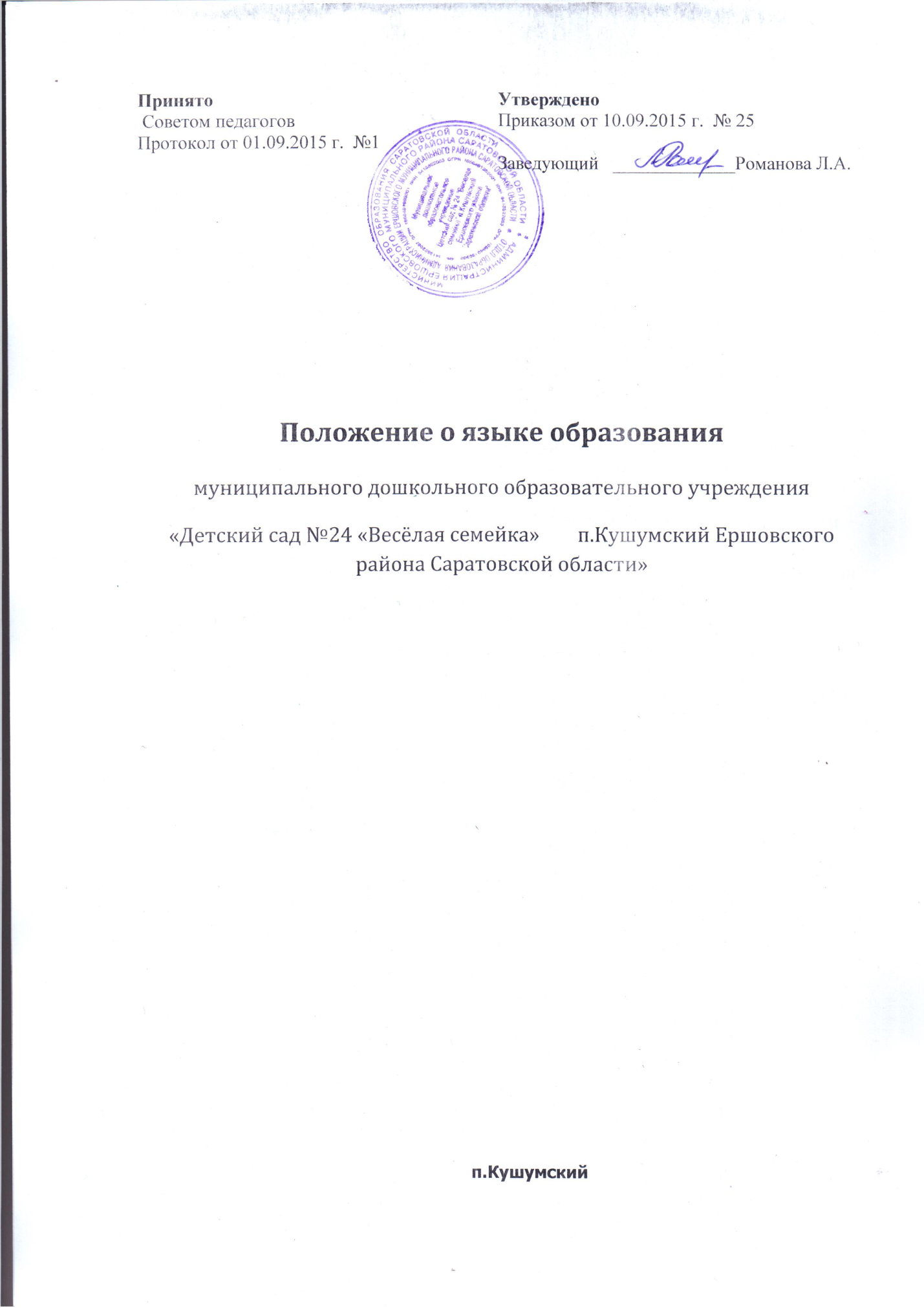 1. Общие положения1.1. Настоящее Положение разработано на основании ст. 14 Федеральногозакона от 29.12.2012 г. № 273-ФЗ «Об образовании в РоссийскойФедерации», Устава Муниципального дошкольного образовательного учреждения «Детский сад №24 «Весёлая семейка»  п.Кушумский Ершовского района Саратовской области».1.2. Настоящее Положение определяет язык образования в МДОУ «Детскийсад №24 «Весёлая семейка»  п.Кушумский» (далее – Учреждение).2. Язык образования в Учреждении2.1. В Учреждении гарантируется получение образования нагосударственном языке Российской Федерации.2.2. В Учреждении образовательная деятельность осуществляется нагосударственном языке Российской Федерации, а именно русском языке.2.3. Освоение основ русского языка (в том числе основ грамоты русскогоязыка) осуществляются в соответствии с федеральными государственнымиобразовательными стандартами.2.4. Право на получение дошкольного образования на родном языке из числаязыков народов Российской Федерации, а также право на изучение родногоязыка из числа языков народов Российской Федерации реализуется впределах возможностей, предоставляемых системой образования, в порядке,установленном законодательством об образовании.2.5. Изучение родного языка из числа языков народов Российской Федерациив рамках имеющих государственную аккредитацию образовательныхпрограмм осуществляются в соответствии с федеральнымигосударственными образовательными стандартами, образовательнымистандартами.3. Заключительные положения3.1.Настоящее положение вступает в силу с момента издания приказазаведующего и действует до принятия нового.3.2. Изменения в настоящее Положение могут вноситься Учреждением всоответствии с действующим законодательством и Уставом МДОУ.